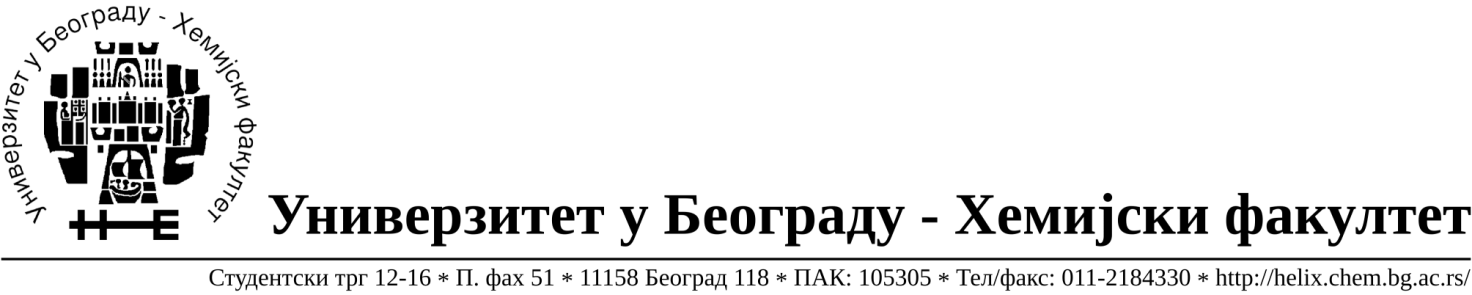 ОБАВЕШТЕЊЕ О ЗАКЉУЧЕНОМ УГОВОРУНазив, адреса и „Интернет“ страница наручиоца: Универзитет у Београду – Хемијски факултет, Београд, Студентски трг 12-16, www.chem.bg.ac.rs.Врста наручиоца: просветаОпис предмета набавке, назив и ознака из општег речника набавке: прибављање добара материјалa за текуће поправке и одржавање водоводних и грејних инсталација, јавнa набавкa мале вредности број 4/18,Ознака из општег речника набавке: Водоводна инсталација – 39370000;Славине, вентили и слични уређаји - 42130000Критеријум за доделу Уговора;  најнижа понуђена цена.Број примљених понуда: 2Датум доношења Одлуке о додели Уговора: 23.04.2018.Датум закључења Уговора: 03.05.2018.Уговорена вредност: 599.428,70 динара без ПДВ-а ( 719.314,44 динара са ПДВ-ом).Највиша и најнижа понуђена цена: највиша – 795.023,00 РСД без ПДВ-а (954.027,60 динара са обрачунатим ПДВ-ом), најнижа – 599.428,70 динара без ПДВ-а ( 719.314,44 динара са ПДВ-ом);Највиша и најнижа понуђена цена код прихватљивих понуда: највиша – 795.023,00 РСД без ПДВ-а (954.027,60 динара са обрачунатим ПДВ-ом), најнижа – 599.428,70 динара без ПДВ-а ( 719.314,44 динара са ПДВ-ом).Основни подаци о добављачу: Верона д.о.о.,Здравка Челара 10/III, 11000 Београд, матични број 07803591, ПИБ 100209023.  Период важења Уговора: до 03.05.2019. године.